STUDY SET 08SECTION VIEWSPROBLEMS FOR LABORATORY WORK8.1 Problem 8.1 (Figure 8.53 (C))Sketch, or draw with CAD, full-section views. Each grid is 0.25’’ or 10 mm.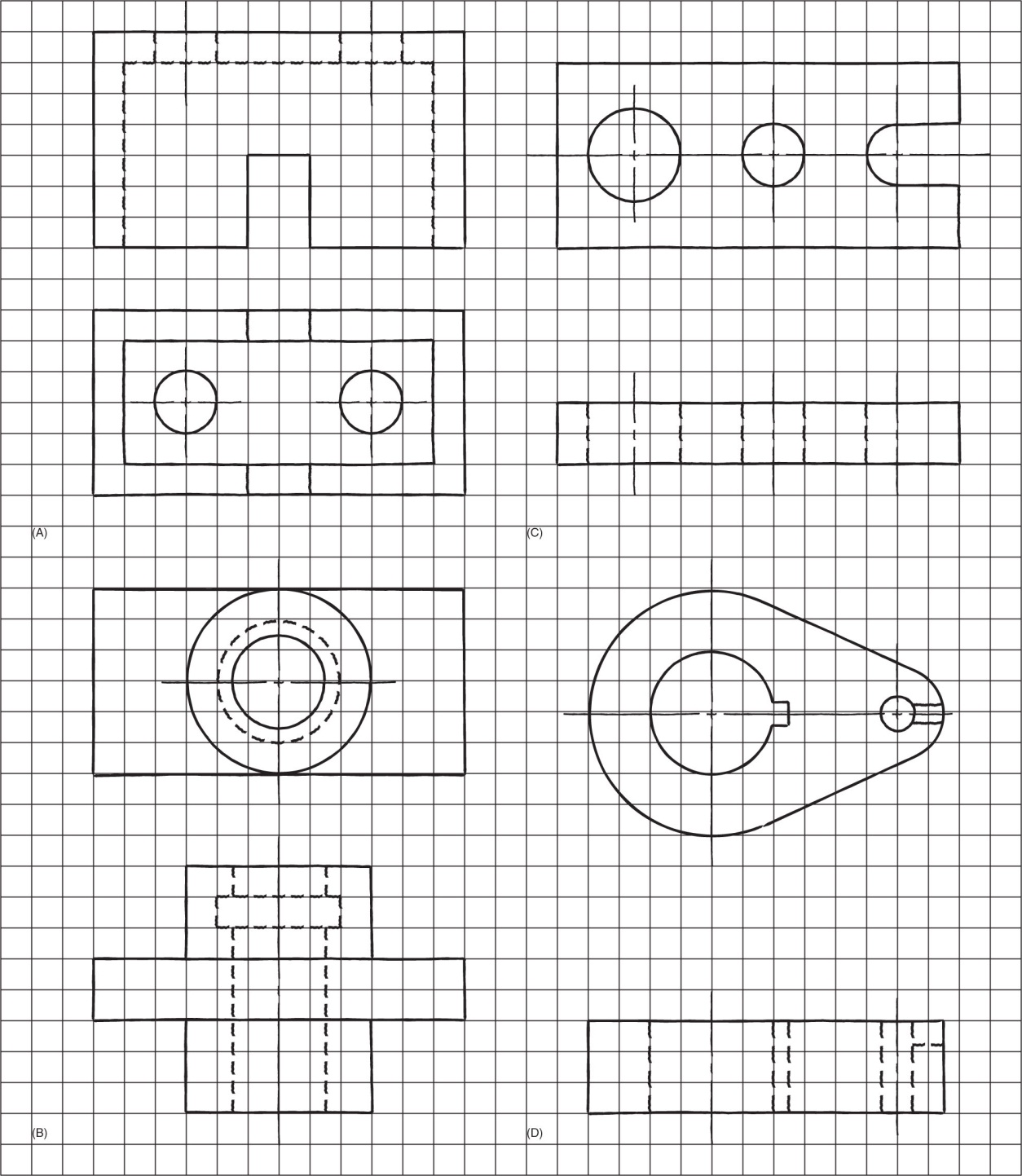 8.2 Problem 8.2 (Figure 8.54 (D))Sketch, or draw with CAD, offset-section views. Each grid is 0.25’’ or 10 mm.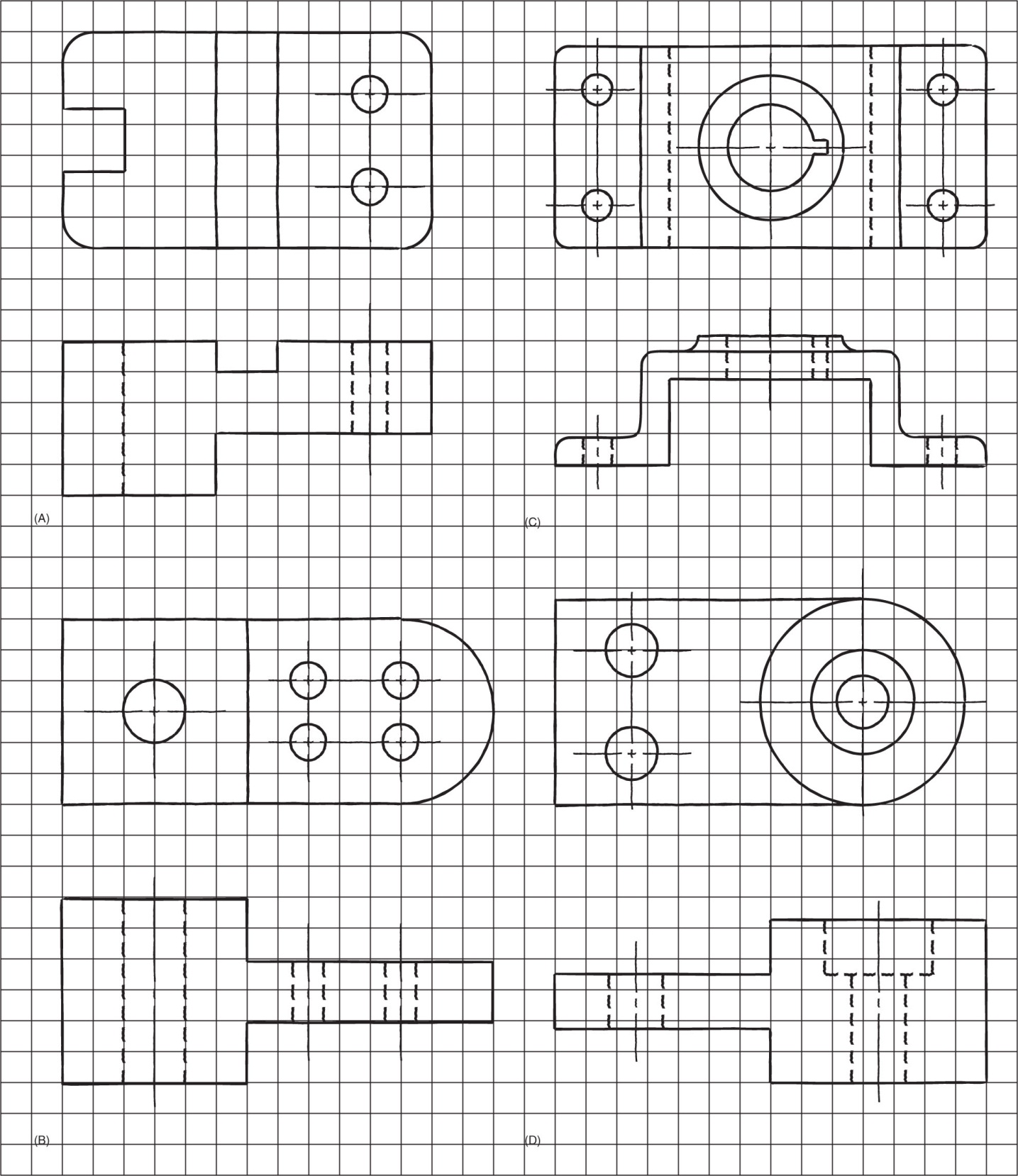 8.3 Problem 8.3 (Figure 8.55 (B))Sketch, or draw with CAD, half-section views. Each grid is 0.25’’ or 10 mm.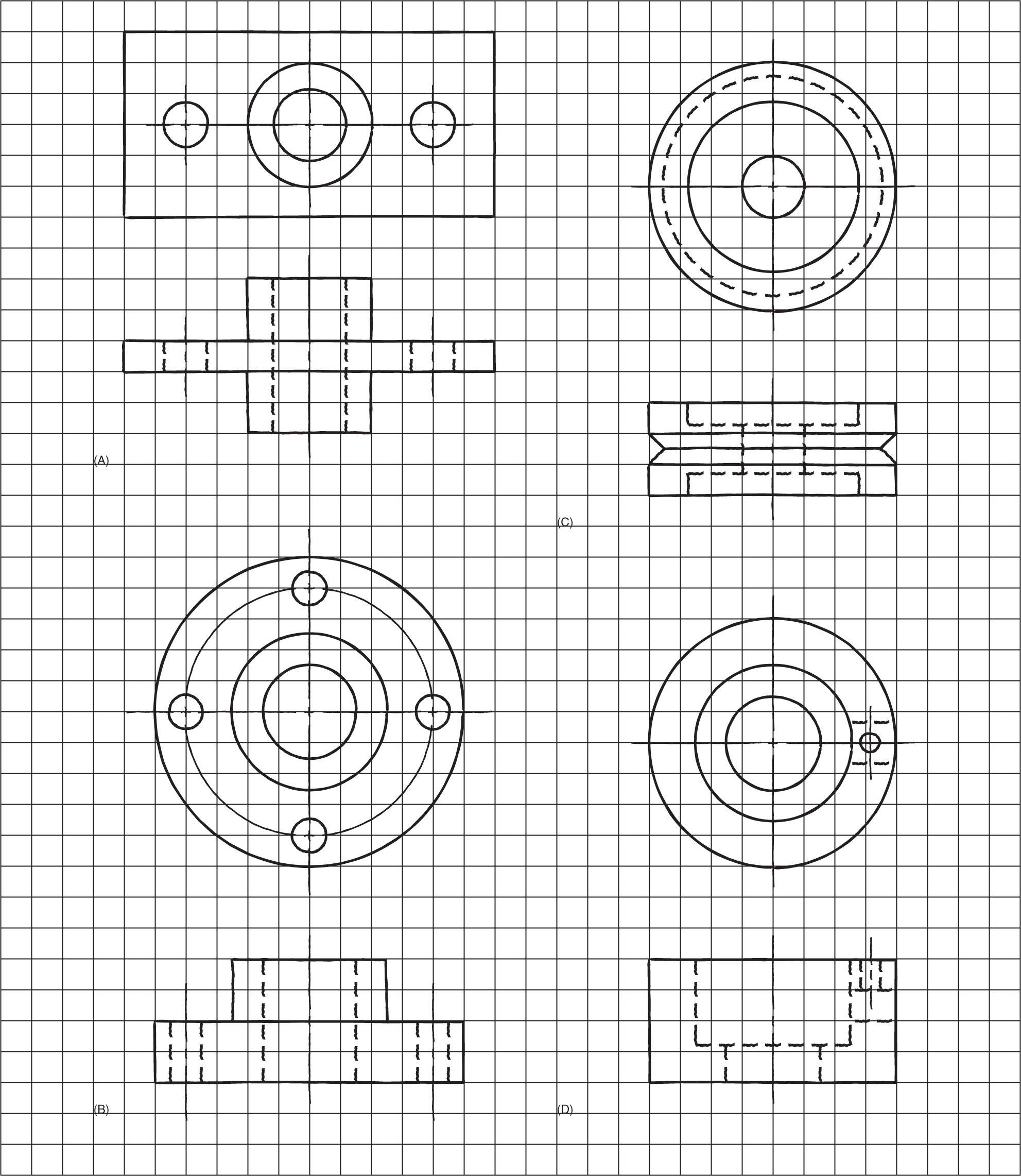 8.4 Problem 8.5 (Figure 8.57 (5))Sketch, or draw with CAD, the views with sections as indicated by the cutting plane lines. Each grid is 0.25’’ or 10 mm.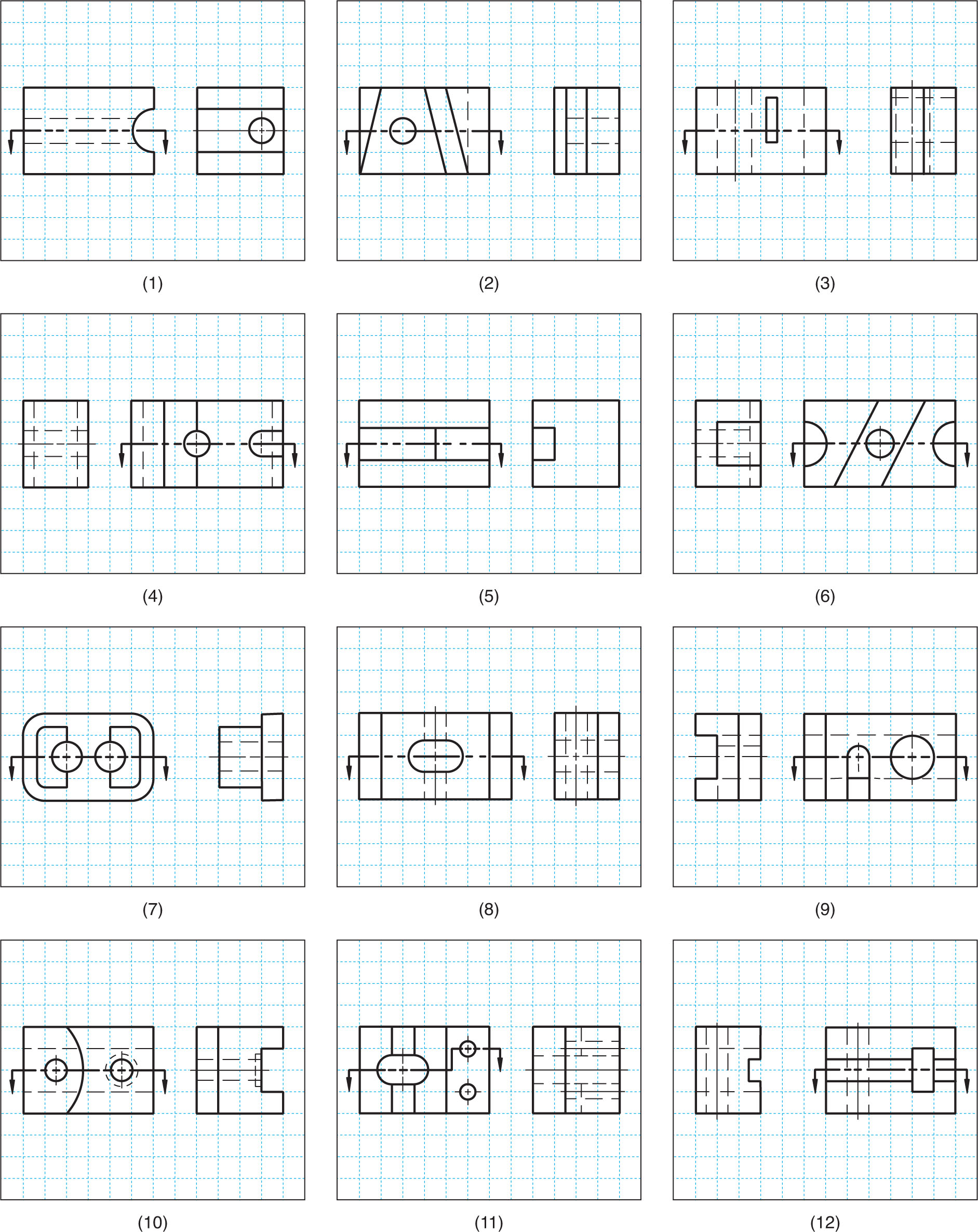 8.5 Problem 8.5 (Figure 8.57 (18))Sketch, or draw with CAD, the views with sections as indicated by the cutting plane lines. Each grid is 0.25’’ or 10 mm.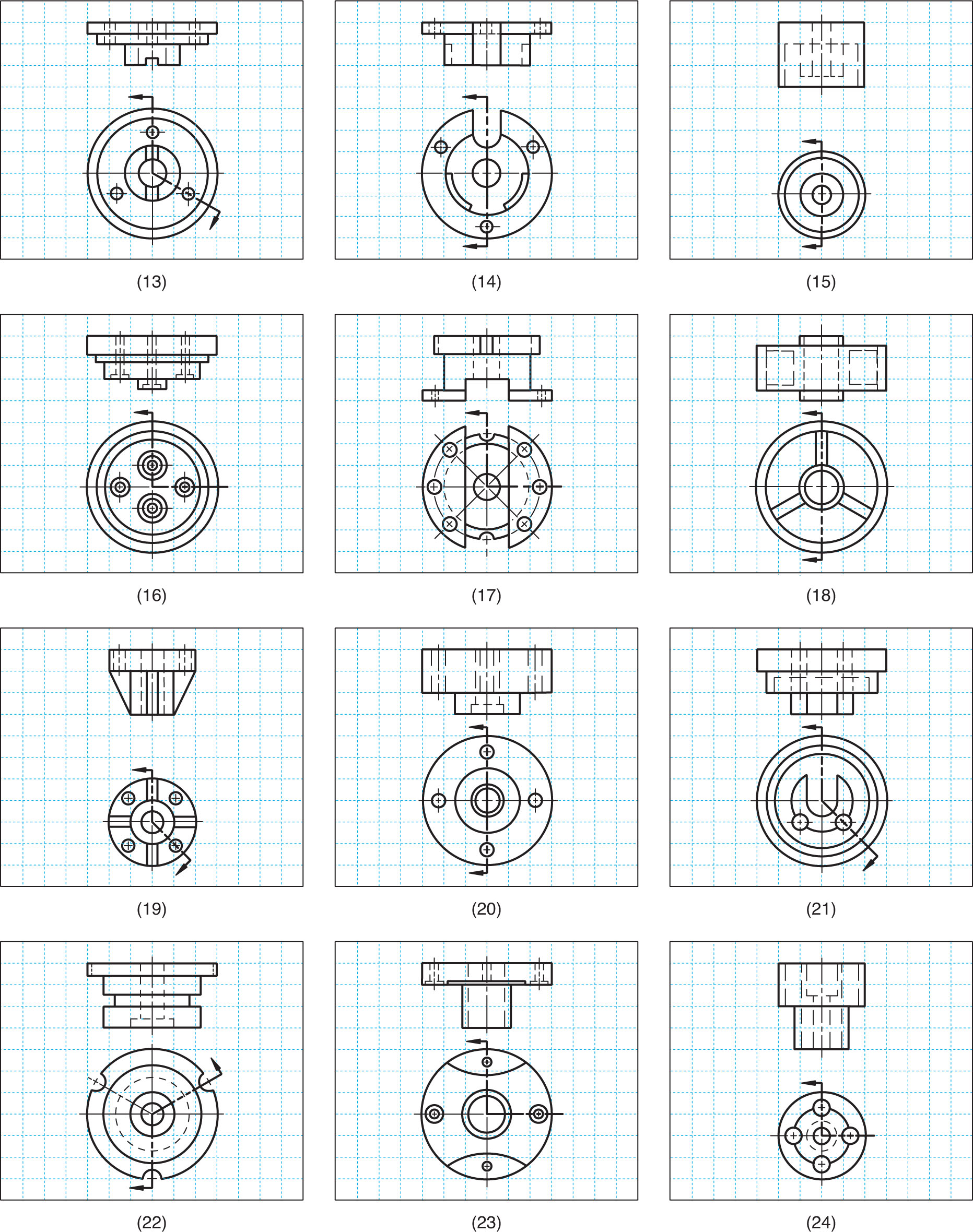 8.6 Problem 8.6 (Figure 8.59) Counter BlockSketch, or draw with CAD, then create the necessary views, including a section view, or create a 3-D model.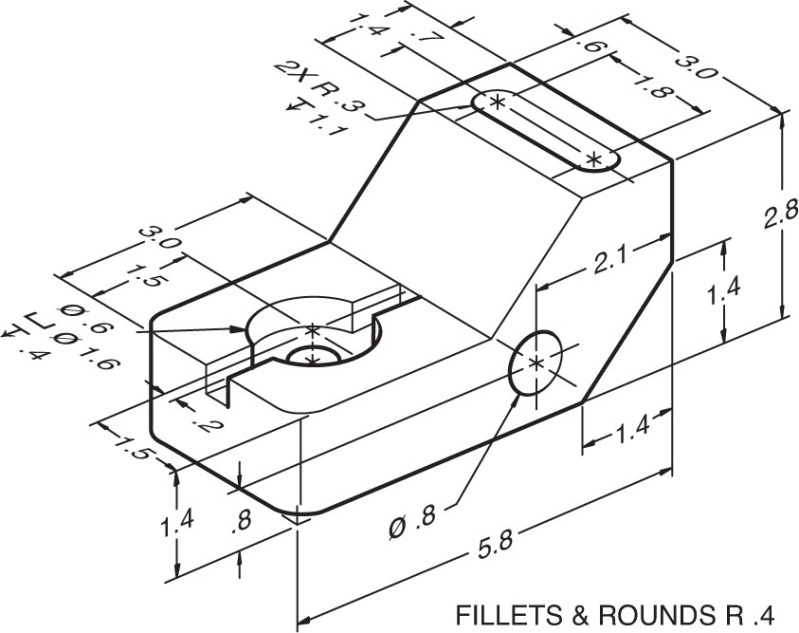 8.7 Problem 8.6 (Figure 8.63) Taper CollarSketch, or draw with CAD, then create the necessary views, including a section view, or create a 3-D model.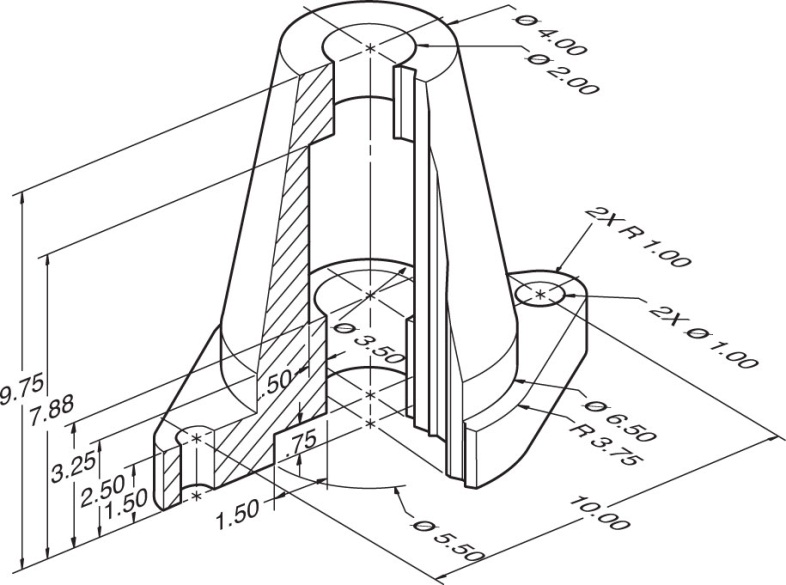 8.8 Problem 8.6 (Figure 8.65) Heavy-Duty V-PulleySketch, or draw with CAD, then create the necessary views, including a section view, or create a 3-D model.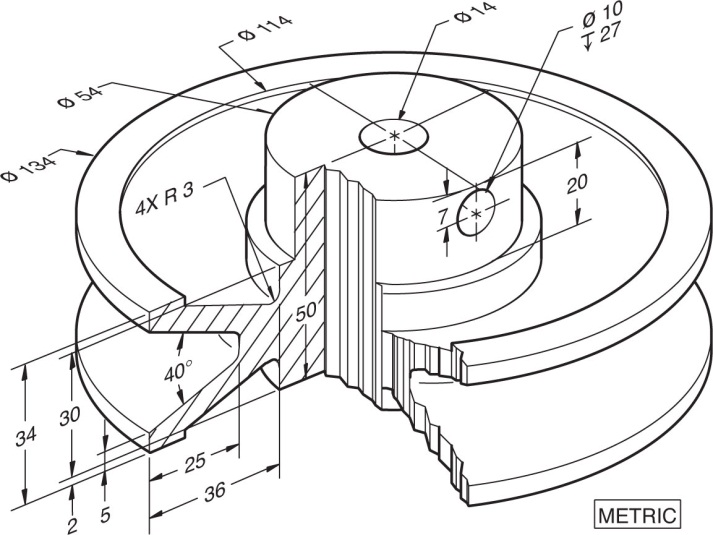 8.9 Classic Problem 1 – End PlateSelect views that will best describe the piece. Draw the multiviews, one of which is sectioned. 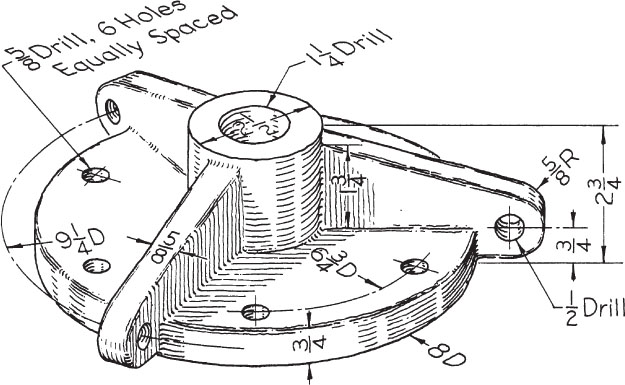 8.10 Figure 8.70 – Roller-Model TXConstruct 3-D solid part, then create the necessary views, including a section view.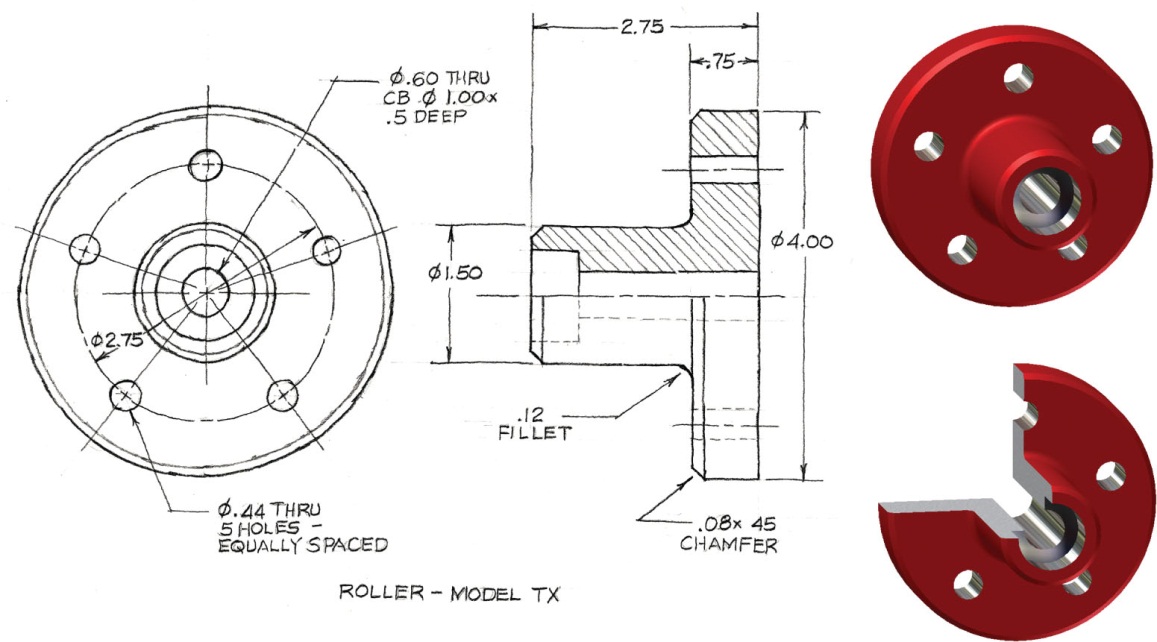 SELECTEDPROBLEMS8.1 Problem 8.1 (Figure 8.53 (D))Sketch, or draw with CAD, full-section views. Each grid is 0.25’’ or 10 mm.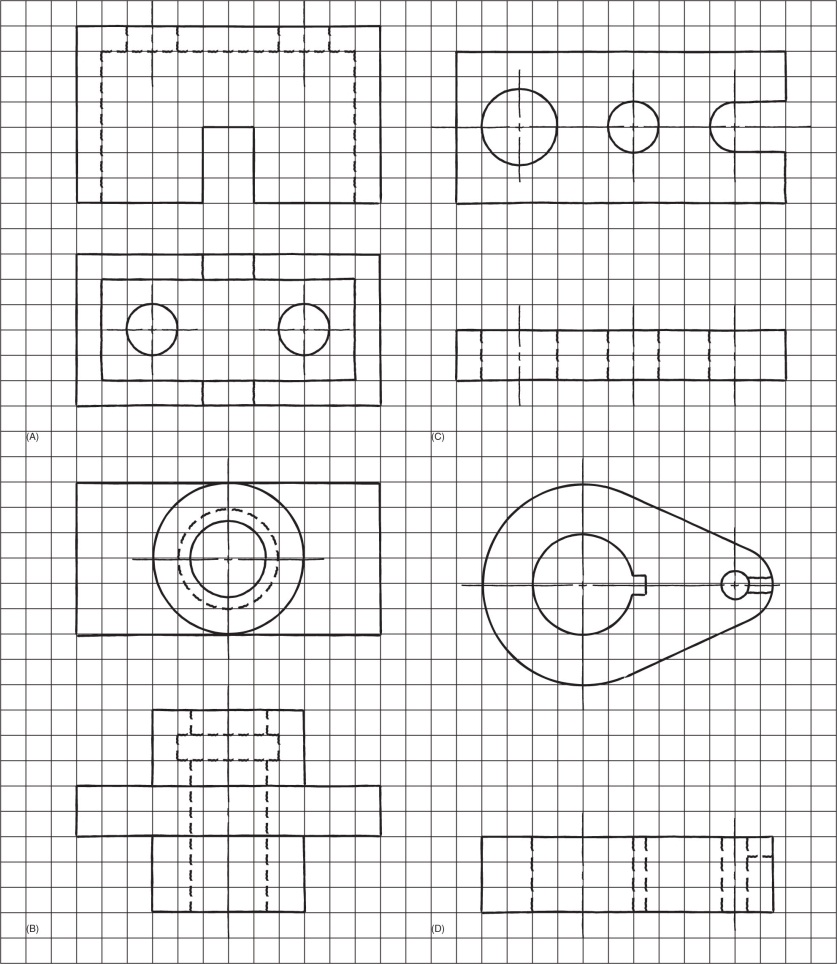 8.2 Problem 8.2 (Figure 8.54 (C))Sketch, or draw with CAD, offset-section views. Each grid is 0.25’’ or 10 mm.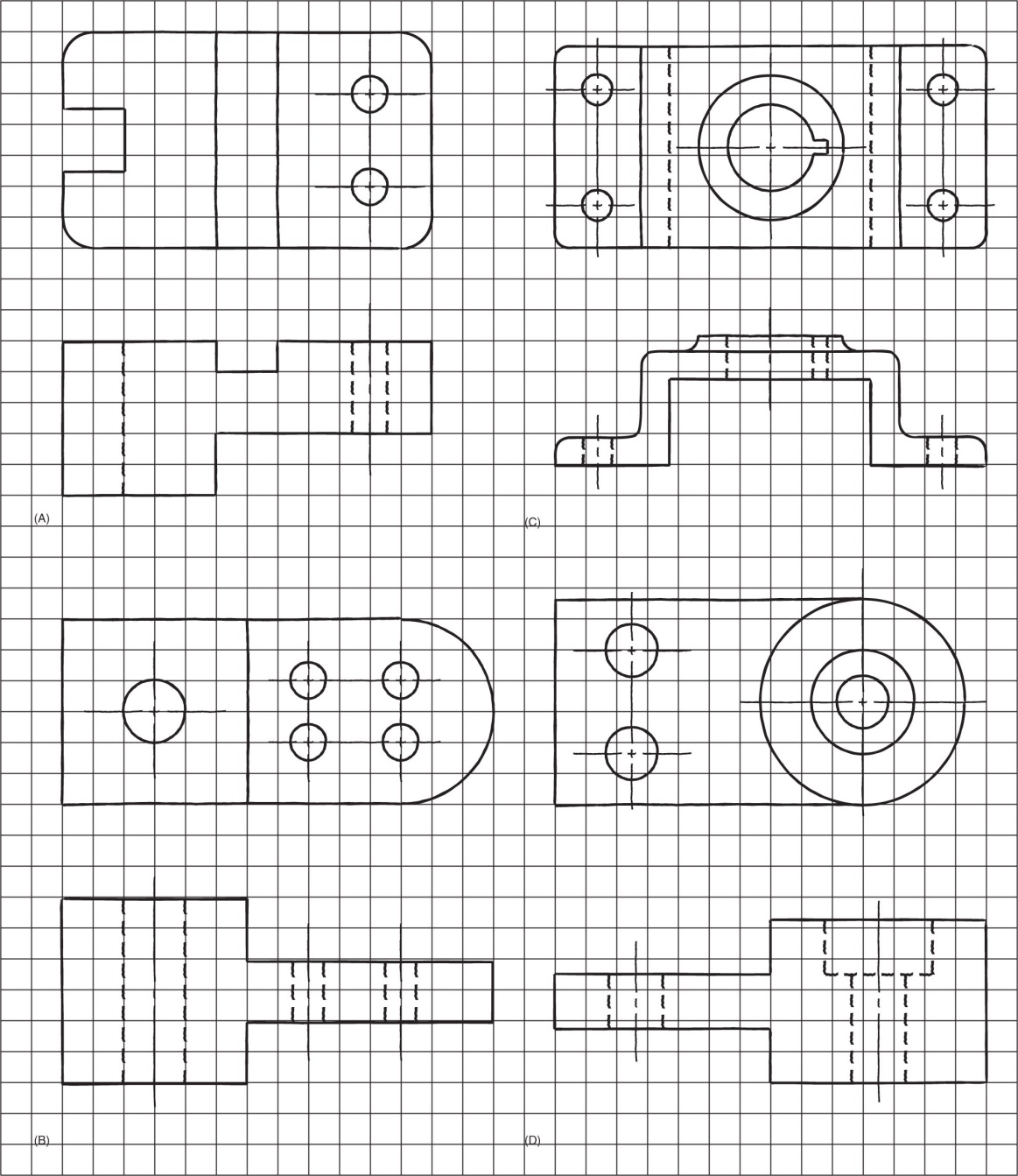 8.3 Problem 8.3 (Figure 8.55 (A))Sketch, or draw with CAD, offset-section views. Each grid is 0.25’’ or 10 mm.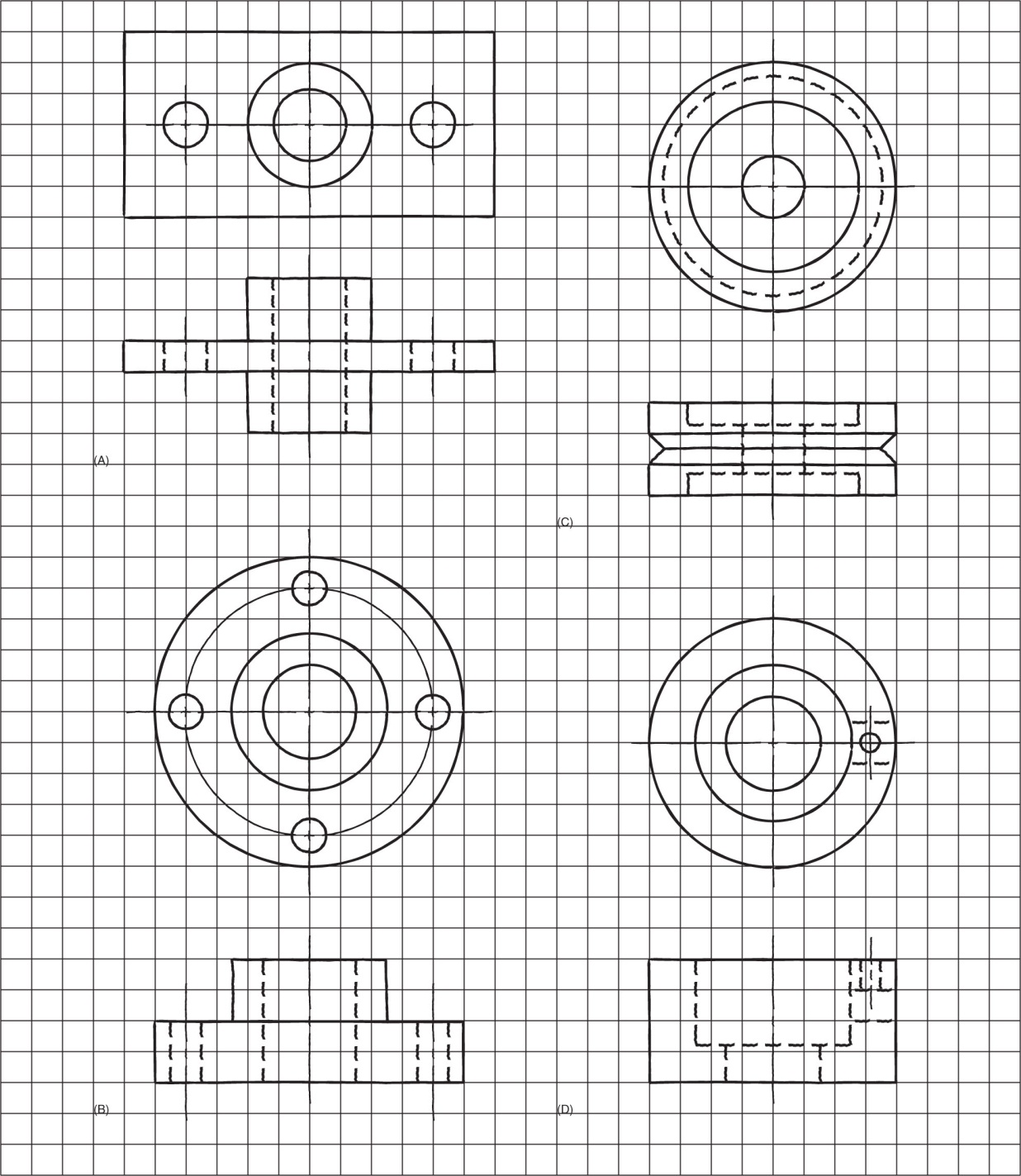 8.4 Problem 8.5 (Figure 8.57)Sketch, or draw with CAD, the views with sections as indicated by the cutting plane lines. Each grid is 0.25’’ or 10 mm.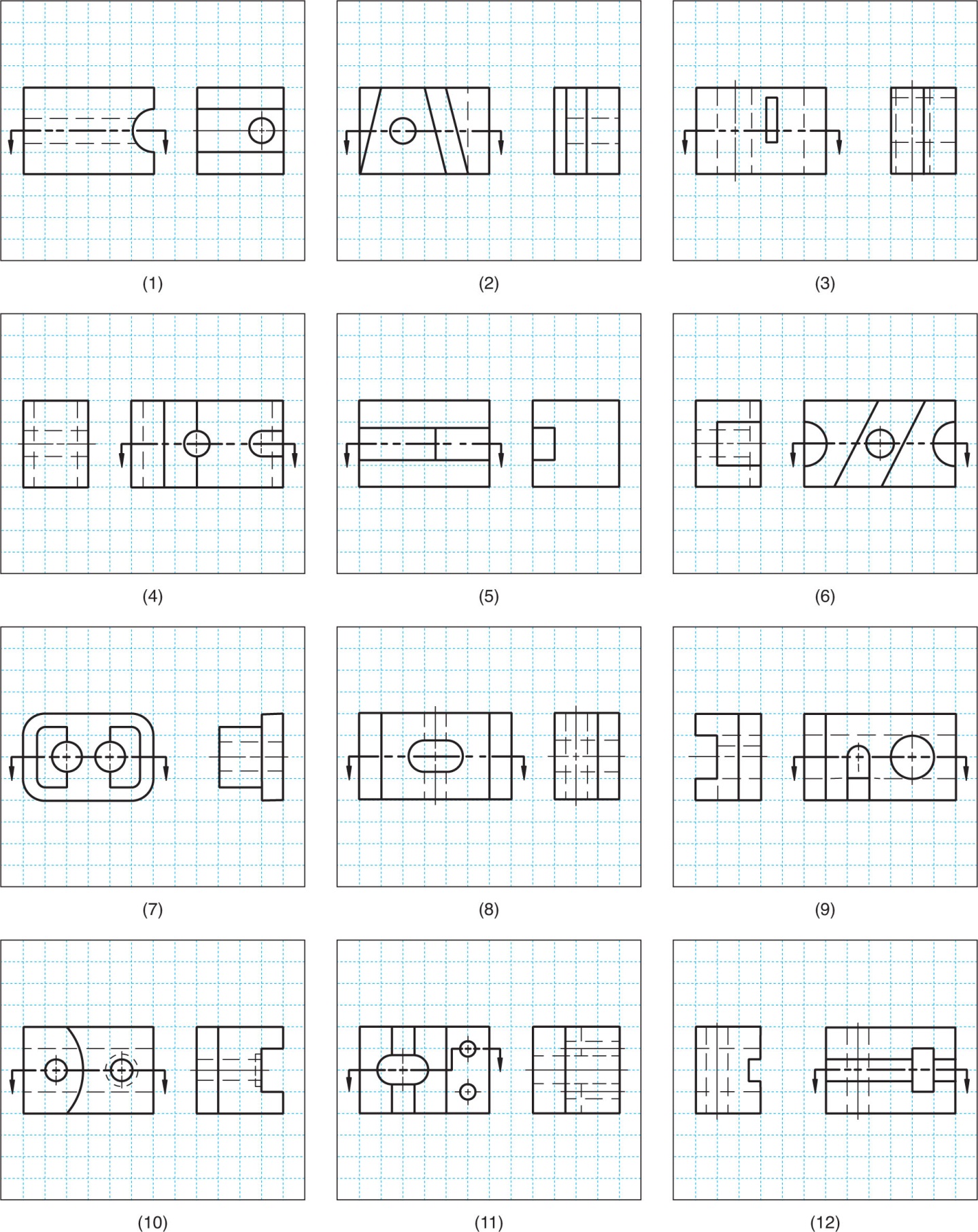 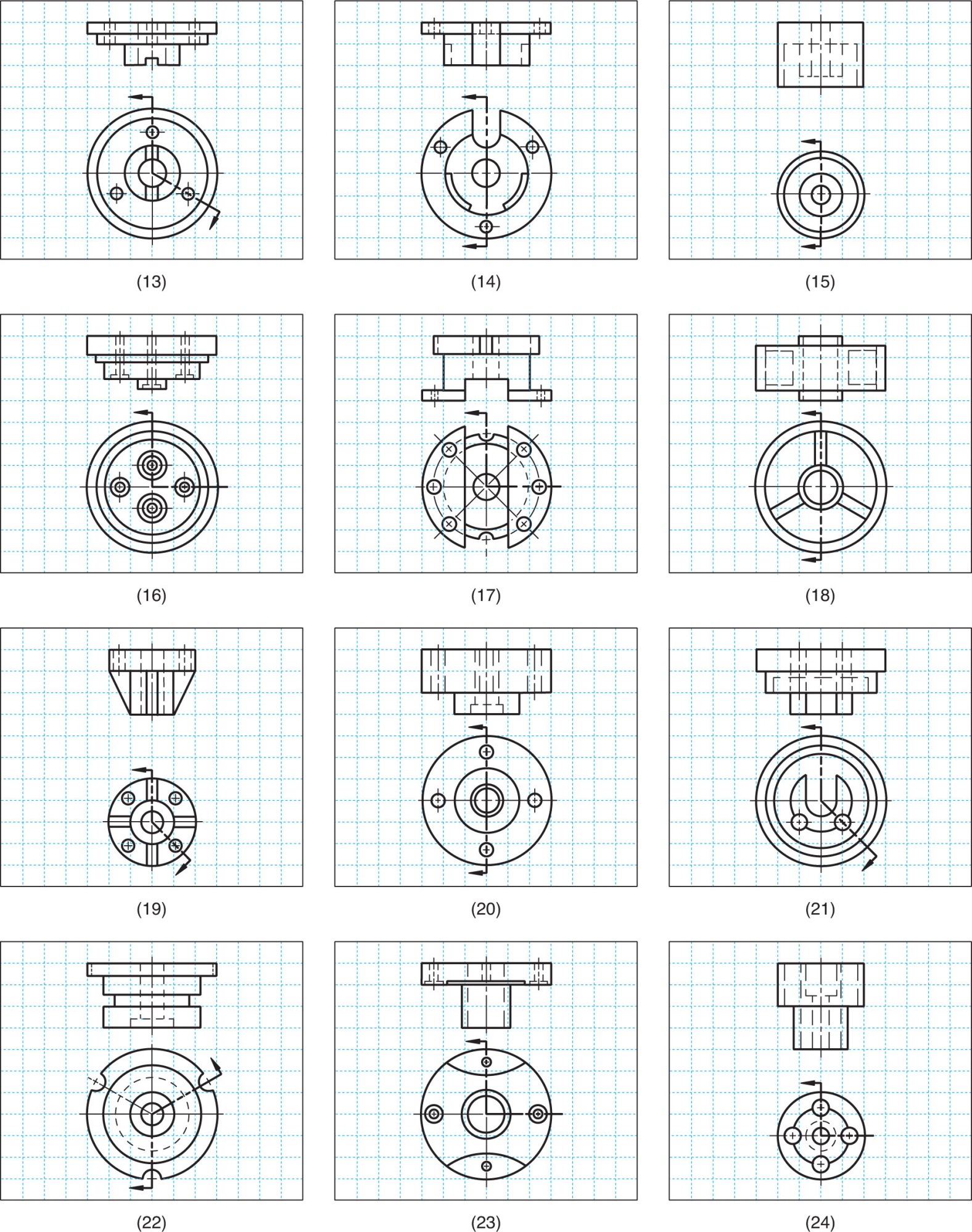 8.5 Figure 8.71 – Shift LinkConstruct 3-D solid part, then create the necessary views, including a section view.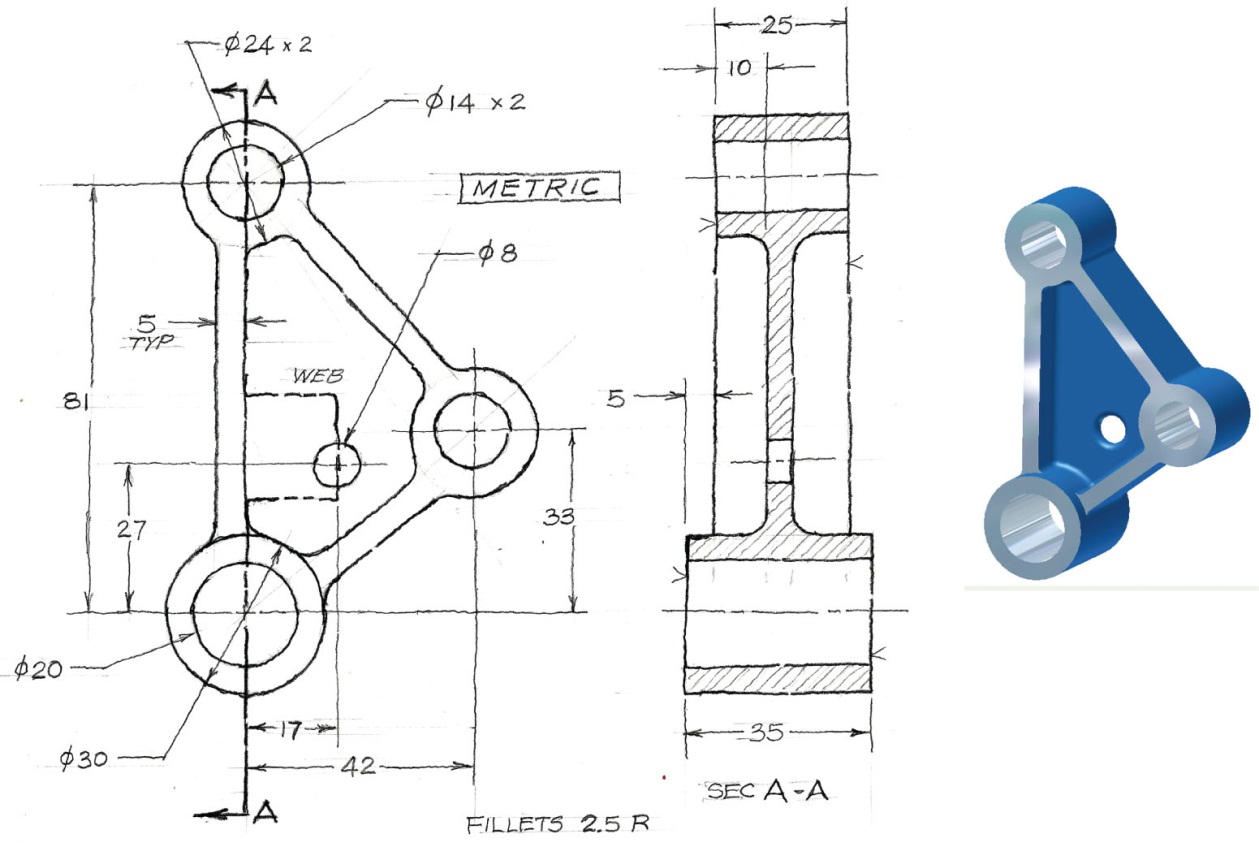 8.6 Figure 8.72 – Hand WheelConstruct 3-D solid part, then create the necessary views, including a section view.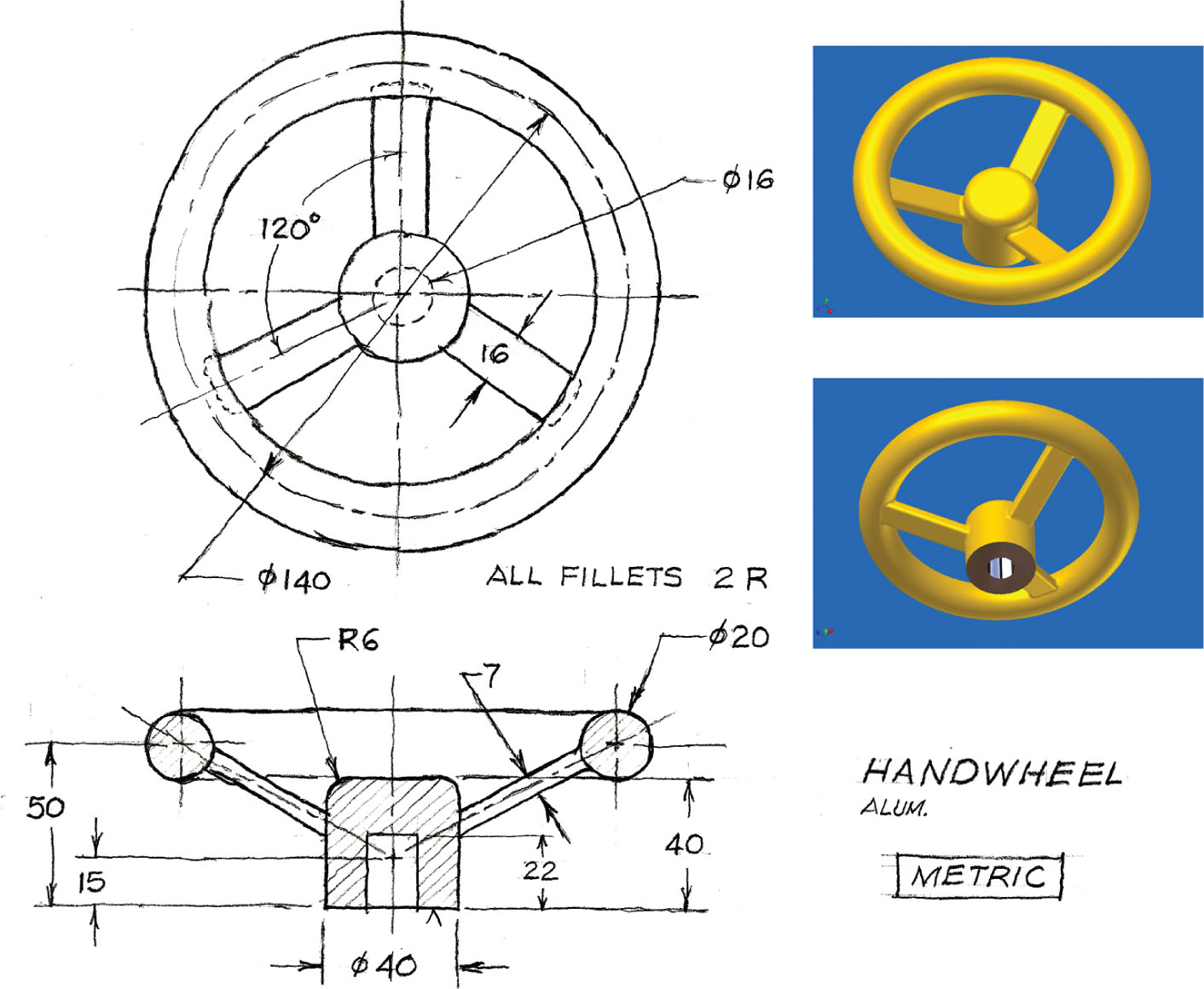 8.7 Figure 8.74 – Ceiling Fan CoverConstruct 3-D solid part, then create the necessary views, including a section view.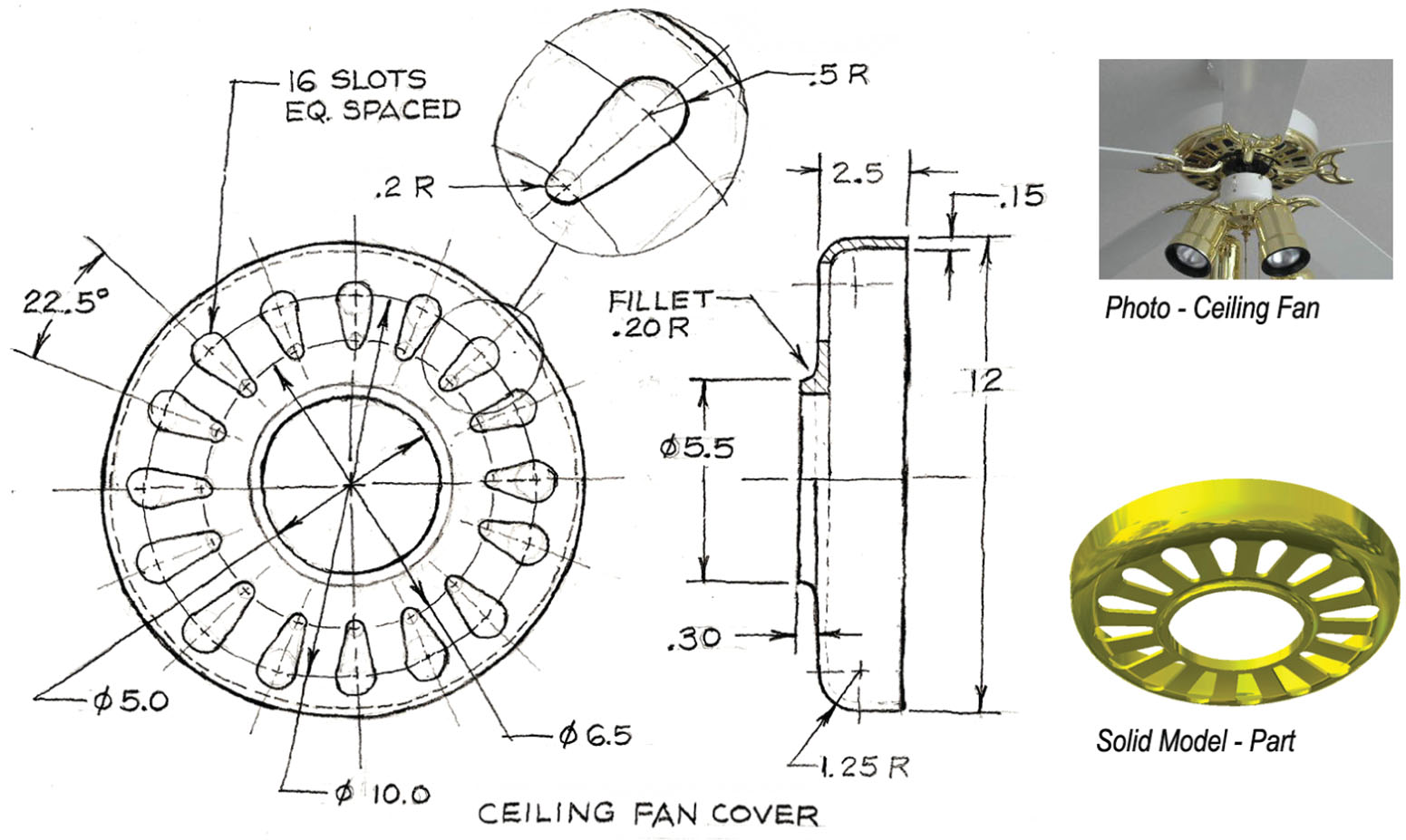 CLASSIC PROBLEMS8.1 Classic Problem 2 – Piston CapSelect views that will best describe the piece. Draw the multiviews, one of which is sectioned. 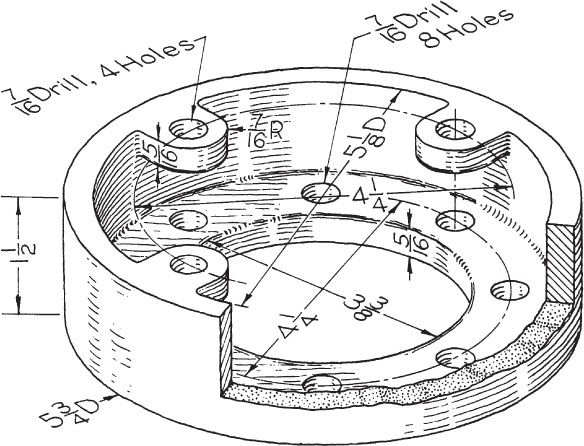 8.2 Classic Problem 4 – Column CollarSelect views that will best describe the piece. Draw the multiviews, one of which is sectioned. 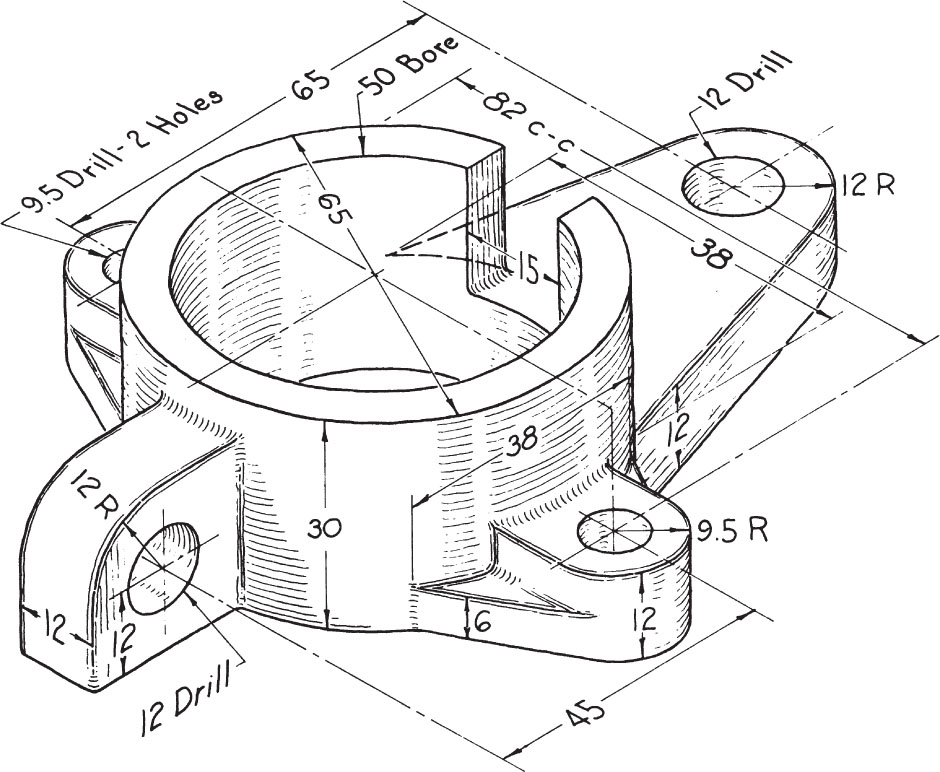 